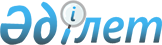 Темір ауданының 2014-2016 жылдарға арналған бюджеті туралы
					
			Күшін жойған
			
			
		
					Ақтөбе облысы Темір аудандық мәслихатының 2013 жылғы 28 желтоқсандағы № 166 шешімі. Ақтөбе облысының Әділет департаментінде 2014 жылғы 13 қаңтарда № 3735 болып тіркелді. Күші жойылды - (Ақтөбе облысы Темір аудандық мәслихатының 2015 жылғы 11 маусымдағы № 68 хаты)      Ескерту. Күші жойылды - (Ақтөбе облысы Темір аудандық мәслихатының 11.06.2015 № 68 хаты).

      Қазақстан Республикасының 2008 жылғы 4 желтоқсандағы Бюджет Кодексінің 9 бабына, Қазақстан Республикасының 2001 жылғы 23 қаңтардағы "Қазақстан Республикасындағы жергілікті мемлекеттік басқару және өзін-өзі басқару туралы" Заңының 6 бабына сәйкес Темір аудандық мәслихаты ШЕШІМ ҚАБЫЛДАДЫ:

      1. Темір ауданының 2014-2016 жылдарға арналған бюджеті тиісінше 1, 2 және 3 қосымшаларға сәйкес, оның ішінде 2014 жылға мынадай көлемде бекітілсін:

      1) Кірістер 4 356 937,8 мың теңге;

      оның ішінде:

      салықтық түсімдері бойынша 2 459 437 мың теңге;

      салықтық емес түсімдер бойынша 256 146,8 мың теңге;

      негізгі капиталды сатудан түсетін

      түсімдер 60 000 мың теңге;

      трансферттер түсімдері бойынша 1 585 179 мың теңге;

      2) шығындар 4 349 755,6 мың теңге;

      3) таза бюджеттік кредит беру 109 474 мың теңге;

      оның ішінде:

      бюджеттік кредиттер 116 676 мың теңге;

      бюджеттік кредиттерді өтеу 7 202 мың теңге;

      4) қаржы активтерімен жасалатын

      операциялар бойынша сальдо 25 000 мың теңге;

      оның ішінде:

      қаржы активтерін сатып алу 25 000 мың теңге;

      5) бюджет тапшылығы -127 291,8 мың теңге;

      6) бюджет тапшылығын қаржыландыру 127 291,8 мың теңге.

      Ескерту. 1 тармаққа өзгерістер енгізілді - Ақтөбе облысы Темір аудандық мәслихатының 19.02.2014 № 168 (01.01.2014 бастап қолданысқа енгізіледі); 22.04.2014 № 182 (01.01.2014 бастап қолданысқа енгізіледі); 28.05.2014 № 188 (01.01.2014 бастап қолданысқа енгізіледі); 07.08.2014 № 194 (01.01.2014 бастап қолданысқа енгізіледі); 15.10.2014 № 211 (01.01.2014 бастап қолданысқа енгізіледі); 12.12.2014 № 216 (01.01.2014 бастап қолданысқа енгізіледі) шешімдерімен.

      2. 2014 жылға салықтардан түскен жалпы соманы бөлу ауданның бюджетіне мынадай мөлшерде белгіленсін:

      1) төлем көзінде кірістерге салынатын жеке табыс салығы бойынша 100 пайыз;

      2) әлеуметтік салық бойынша 100 пайыз;

      3) төлем көзінде салық салынбайтын кірістерге жеке табыс салығы бойынша, төлем көзінен салық салынатын шетелдік азаматтар табыстарынан ұсталатын жеке табыс салығы бойынша, төлем көзінен салық салынбайтын шетелдік азаматтар табыстарынан ұсталатын жеке табыс салығы бойынша түсімдер аудандық бюджетте толығымен есептеледі.

      3. Аудандық бюджеттің кірісіне мыналар есептелетін болып белгіленсін:

      заңды тұлғалардың және жеке кәсіпкерлердің мүлкіне салынатын салық;

      жер салығы;

      заңды және жеке тұлғалардың көлік құралдарына салынатын салық;

      бірыңғай жер салығы;

      бензинге (авиациялық бензинді қоспағанда) және дизель отынына акциздер;

      жер учаскелерін пайдаланғаны үшін төлем;

      жеке кәсіпкерлерді мемлекеттік тіркегені үшін алым;

      қызметтік жекелеген түрлерімен айналысу құқығы үшін лицензиялық алым;

      заңды тұлғаларды мемлекеттік тіркегені үшін және филиалдар мен өкілдіктерді есептік тіркегені үшін алым;

      жылжымалы мүлік кепілін мемлекеттік тіркегені үшін алым;

      көлік құралдарын мемлекеттік тіркегені, сондай-ақ оларды қайта тіркегені үшін алым;

      жылжымайтын мүлікке және олармен мәмле жасау құқықтарын мемлекеттік тіркегені үшін алым;

      аудандық маңызы бар және елді мекендердегі жалпы пайдаланудағы автомобиль жолдарының бөлу жолығында сыртқы (көрнекі) жарнаманы орналастырғаны үшін төлем;

      тіркелген салық;

      жергілікті бюджетке түсетін басқа да салықтық түсімдер;

      мемлекеттік баж;

      мемлекет меншігіндегі мүлікті жалға беруден түсетін кірістер;

      аудандық бюджетке түсетін салықтық емес басқа түсімдер;

      негізгі капиталды сатудан түсетін түсімдер.

      4. Қазақстан Республикасының "2014-2016 жылдарға арналған республикалық бюджет туралы" Заңының 5 бабына сәйкес жұмыс берушілер еңбекке уақытша жарамсыздығы, жүктілігі мен босануы бойынша, бала туған кезде, жерлеуге есептеген, Мемлекеттік әлеуметтік сақтандыру қорынан төленіп келген жәрдемақы сомаларының аталған қорға аударымдардың есептелген сомасынан асып түсуі нәтижесінде 1998 жылғы 31 желтоқсандағы жағдай бойынша құралған теріс сальдо ай сайын жалақы қорының 4 пайызы шегінде әлеуметтік салық төлеу есебіне жатқызылады.

      5. Қазақстан Республикасының "2014-2016 жылдарға арналған республикалық бюджет туралы" Заңының 10 бабына сәйкес:

      2014 жылдың 1 қаңтарынан бастап:

      1) жалақының ең төменгі мөлшері – 19 966 теңге;

      2) Қазақстан Республикасының заңнамасына сәйкес жәрдемақыларды және өзге де әлеуметтік төлемдерді есептеу үшін, сондай-ақ айыппұл санкцияларын, салықтар мен басқа да төлемдерді қолдану үшін айлық есептік көрсеткіш – 1 852 теңге;

      3) базалық әлеуметтік төлемдердің мөлшерін есептеу үшін ең төменгі күнкөріс деңгейінің шамасы – 19 966 теңге мөлшерінде белгіленгені еске және басшылыққа алынсын.

      5-1. Қазақстан Республикасының "2014-2016 жылдарға арналған республикалық бюджет туралы" Заңының 12-1 бабына сәйкес 2014 жылдың 1 сәуірінен бастап мемлекеттік мекемелердің мемлекеттік қызметшілер болып табылмайтын жұмыскерлерінің, сондай-ақ жергілікті бюджеттерден қаржыландырылатын мемлекеттік кәсіпорындардың жұмыскерлерінің лауазымдық айлықақысына ерекше еңбек жағдайлары үшін 10 пайыз мөлшерінде ай сайынғы үстемақы төлеу белгіленгені еске және басшылыққа алынсын.

      Ескерту. Шешім 5-1 тармақпен толықтырылды - Ақтөбе облысы Темір аудандық мәслихатының 22.04.2014 № 182 шешімімен (01.01.2014 бастап қолданысқа енгізіледі).

      6. 2014 жылға арналған аудандық бюджетте республикалық бюджеттен мынадай мөлшерде ағымдағы нысаналы трансферттер түскені ескерілсін:

      мектепке дейінгі білім беру ұйымдарында мемлекеттік білім беру тапсырысын іске асыруға 44 246 мың теңге;

      негізгі орта және жалпы орта білім беретін мемлекеттік мекемелердегі физика, химия, биология кабинеттерін оқу жабдығымен жарақтандыруға 8 194 мың теңге;

      үш деңгейлі жүйе бойынша біліктілікті арттырудан өткен мұғалімдерге төленетін еңбекақыны арттыруға 18 530 мың теңге;

      мемлекеттік атаулы әлеуметтік көмек төлеуге - 280 мың теңге;

      18 жасқа дейінгі балаларға мемлекеттік жәрдемақылар төлеуге – 2 000 мың теңге;

      2014 жылғы 1 сәуірден бастап мемлекеттік мекемелердің мемлекеттік қызметшілер болып табылмайтын жұмыскерлерінің, сондай-ақ жергілікті бюджеттен қаржыландырылатын мемлекеттік кәсіпорындардың жұмыскерлерінің лауазымдық айлықақысына ерекше еңбек жағдайлары үшін 10 пайыз мөлшерінде ай сайынғы үстемақы төлеуге – 116 113 мың теңге.

      Ағымдағы нысаналы трансферттердің аталған сомаларын бөлу аудан әкімдігінің қаулысы негізінде айқындалады.

      Ескерту. 6 тармаққа өзгерістер енгізілді - Ақтөбе облысы Темір аудандық мәслихатының 22.04.2014 № 182 шешімімен (01.01.2014 бастап қолданысқа енгізіледі).

      7. 2014 жылға арналған аудандық бюджетте республикалық бюджеттен нысаналы даму трансферттері түскені ескерілсін, оның ішінде:

      мемлекеттік коммуналдық тұрғын үй қорының тұрғын үйін жобалау, салу және (немесе) сатып алуға 35 860 мың теңге;

      инженерлік коммуникациялық инфрақұрылымды жобалау, дамыту, жайластыру және (немесе) сатып алуға 6 764 мың теңге;

      сумен жабдықтау және су бұру жүйелерін дамытуға 233 954 мың теңге;

      ауылдық елді мекендердегі сумен жабдықтау және су бұру жүйелерін дамытуға 701 991 мың теңге;

      мамандандырылған уәкілетті ұйымдардың жарғылық капиталдарын ұлғайтуға – 25 000 мың теңге.

      Нысаналы даму трансферттердің аталған сомаларын бөлу аудан әкімдігінің қаулысы негізінде айқындалады.

      Ескерту. 7 тармаққа өзгерістер енгізілді - Ақтөбе облысы Темір аудандық мәслихатының 22.04.2014 № 182 (01.01.2014 бастап қолданысқа енгізіледі); 07.08.2014 № 194 (01.01.2014 бастап қолданысқа енгізіледі) шешімдерімен.

      8. 2014 жылға арналған аудандық бюджетте республикалық бюджеттен мамандарды әлеуметтік қолдау шараларын іске асыруға берілетін 116 676 мың теңге сомасында Қазақстан Республикасының Үкіметі айқындайтын шарттарға сәйкес бюджеттік кредиттер түскені ескерілсін.

      Ағымдағы нысаналы трансферттердің аталған сомаларын бөлу аудан әкімдігінің қаулысы негізінде айқындалады.

      9. 2014 жылға арналған аудандық бюджетте облыстық бюджеттен нысаналы даму трансферттері түскені ескерілсін, оның ішінде:

      білім беру объектілерін салу және реконструкциялауға 3 788 мың теңге;

      инженерлік коммуникациялық инфрақұрылымды жобалау, дамыту, жайластыру және (немесе) сатып алуға 2 477 мың теңге;

      сумен жабдықтау және су бұру жүйесін дамытуға 58 344 мың теңге;

      ауылдық елді мекендердегі сумен жабдықтау және су бұру жүйелерін дамытуға 176 007 мың теңге;

      мемлекеттік коммуналдық тұрғын үй қорының тұрғын үйін жобалау, салу және (немесе) сатып алуға (жобалық-сметалық құжаттарды әзірлеуге) - 4 076 мың теңге;

      инженерлік коммуникациялық инфрақұрылымды жобалау, дамыту, жайластыру және (немесе) сатып алуға (жобалық-сметалық құжаттарды әзірлеуге) – 4 288 мың теңге;

      әкімшілік ғимаратын салуға (жобалық-сметалық құжаттарды әзірлеуге) - 54 080 мың теңге.

      Нысаналы даму трансферттердің аталған сомаларын бөлу аудан әкімдігінің қаулысы негізінде айқындалады.

      Ескерту. 9 тармаққа өзгерістер енгізілді - Ақтөбе облысы Темір аудандық мәслихатының 19.02.2014 № 168 (01.01.2014 бастап қолданысқа енгізіледі); 28.05.2014 № 188 (01.01.2014 бастап қолданысқа енгізіледі); 07.08.2014 № 194 (01.01.2014 бастап қолданысқа енгізіледі); 15.10.2014 № 211 (01.01.2014 бастап қолданысқа енгізіледі) шешімдерімен.

      10. 2014 жылға арналған аудандық бюджетте облыстық бюджеттен мынадай мөлшерде ағымдағы нысаналы трансферттер түскені ескерілсін:

      аудандық маңызы бар қалалардың және ауылдық елді мекендердің бас жоспарларын әзірлеуге 27 888 мың теңге;

      көп пәтерлі тұрғын үйлерде энергетикалық аудит жүргізуге 1 250 мың теңге;

      алып қойылатын және жойылатын ауру жануарлардың, жануарлардан алынатын өнімдер мен шикізаттың құнын иелеріне өтеуге 9 566 мың теңге;

      елді мекендердің көшелерін және аудандық маңызы бар автомобиль жолдарын күрделі және орташа жөндеуге (жобалық-сметалық құжаттарды әзірлеуге) - 8 504 мың теңге;

      елді мекендерді абаттандыру мен көгалдандыруға - 3 150 мың теңге;

      автомобиль жолдарының жұмыс істеуін қамтамасыз етуге - 2 222 мың теңге;

       жұмыспен қамту 2020 Жол картасы бойынша ауылдық елді мекендерді дамыту шеңберінде объектілерді жөндеуге – 2 998 мың теңге;

      ведомстволық бағыныстағы білім беру мемлекеттік мекемелерінің және ұйымдарының күрделі шығыстарына 29 784 мың теңге.

      Ағымдағы нысаналы трансферттердің аталған сомаларын бөлу аудан әкімдігінің қаулысы негізінде айқындалады.

      Ескерту. 10 тармаққа өзгерістер енгізілді - Ақтөбе облысы Темір аудандық мәслихатының 19.02.2014 № 168 (01.01.2014 бастап қолданысқа енгізіледі); 28.05.2014 № 188 (01.01.2014 бастап қолданысқа енгізіледі); 07.08.2014 № 194 (01.01.2014 бастап қолданысқа енгізіледі); 15.10.2014 № 211 (01.01.2014 бастап қолданысқа енгізіледі) шешімдерімен.

      11. Ауданның жергілікті атқарушы органының 2014 жылға арналған резерві 54 634 мың теңге сомасында бекітілсін.

      12. 2014 жылға арналған аудандық бюджеттің орындалу процесінде секвестрлеуге жатпайтын аудандық бюджеттік бағдарламалардың тізбесі 4-қосымшаға сәйкес бекітілсін.

      13. 2014 жылға қалалық, ауылдық округтері бюджеттік бағдарламаларының тізбесі 5-қосымшаға сәйкес бекітілсін.

      14. Осы шешім 2014 жылдың 1 қаңтарынан бастап қолданысқа енгізіледі.

 Темір ауданының 2014 жылға арналған бюджеті      Ескерту. 1-қосымша жаңа редакцияда - Ақтөбе облысы Темір аудандық мәслихатының 12.12.2014 № 216 шешімімен (01.01.2014 бастап қолданысқа енгізіледі).

 Темір ауданының 2015 жылға арналған бюджеті      Ескерту. 2-қосымша жаңа редакцияда - Ақтөбе облысы Темір аудандық мәслихатының 19.02.2014 № 168 шешімімен (01.01.2014 бастап қолданысқа енгізіледі).

 Темір ауданының 2016 жылға арналған бюджеті      Ескерту. 3-қосымша жаңа редакцияда - Ақтөбе облысы Темір аудандық мәслихатының 19.02.2014 № 168 шешімімен (01.01.2014 бастап қолданысқа енгізіледі).

 2014 жылға арналған аудандық бюджеттің орындалу процесінде секвестрлеуге жатпайтын аудандық бюджеттік бағдарламалардың тізбесі 2014 жылға қалалық, ауылдық округтері бюджеттік бағдарламаларының тізбесі
					© 2012. Қазақстан Республикасы Әділет министрлігінің «Қазақстан Республикасының Заңнама және құқықтық ақпарат институты» ШЖҚ РМК
				
      Аудандық мәслихат

Аудандық мәслихаттың

      сессиясының төрағасы

хатшысы

      А.ПАНГЕРЕЕВА

Н.ӨТЕПОВ
Аудандық мәслихаттың2013 жылғы 28 желтоқсандағы№ 166 шешіміне 1-қосымшаСанаты

Санаты

Санаты

Санаты

Санаты

Санаты

Санаты

2014 жылға нақтыланған бюджет, мың теңге

Сыныбы

Сыныбы

Сыныбы

Сыныбы

Сыныбы

Сыныбы

2014 жылға нақтыланған бюджет, мың теңге

Iшкi сыныбы

Iшкi сыныбы

Iшкi сыныбы

Iшкi сыныбы

2014 жылға нақтыланған бюджет, мың теңге

Атауы

Атауы

2014 жылға нақтыланған бюджет, мың теңге

I. Кірістер

I. Кірістер

4 356 937,8 

1

Салықтық түсімдер

Салықтық түсімдер

2459437

1

01

01

Табыс салығы

Табыс салығы

360600

1

01

01

2

2

Жеке табыс салығы

Жеке табыс салығы

360600

1

03

03

Әлеуметтiк салық

Әлеуметтiк салық

190000

1

03

03

1

1

Әлеуметтік салық

Әлеуметтік салық

190000

1

04

04

Меншiкке салынатын салықтар

Меншiкке салынатын салықтар

1888053

1

04

04

1

1

Мүлiкке салынатын салықтар

Мүлiкке салынатын салықтар

1833670

1

04

04

3

3

Жер салығы

Жер салығы

4173

1

04

04

4

4

Көлiк құралдарына салынатын салық

Көлiк құралдарына салынатын салық

47500

1

04

04

5

5

Бірыңғай жер салығы

Бірыңғай жер салығы

2710

1

05

05

Тауарларға, жұмыстарға және қызметтерге салынатын iшкi салықтар

Тауарларға, жұмыстарға және қызметтерге салынатын iшкi салықтар

16087

1

05

05

2

2

Акциздер

Акциздер

2690

1

05

05

3

3

Табиғи және басқа да ресурстарды пайдаланғаны үшiн түсетiн түсiмдер

Табиғи және басқа да ресурстарды пайдаланғаны үшiн түсетiн түсiмдер

7300

1

05

05

4

4

Кәсiпкерлiк және кәсiби қызметтi жүргiзгенi үшiн алынатын алымдар

Кәсiпкерлiк және кәсiби қызметтi жүргiзгенi үшiн алынатын алымдар

6037

05

05

5

5

Тіркелген салық

Тіркелген салық

60

1

08

08

5

5

Заңдық мәнді іс-әрекеттерді жасағаны және (немесе) оған уәкілеттігі бар мемлекеттік органдар немесе лауазымды тұлғалар құжаттар бергені үшін алынатын міндетті төлемдер

Заңдық мәнді іс-әрекеттерді жасағаны және (немесе) оған уәкілеттігі бар мемлекеттік органдар немесе лауазымды тұлғалар құжаттар бергені үшін алынатын міндетті төлемдер

4697

1

08

08

1

1

Мемлекеттік баж

Мемлекеттік баж

4697

2

Салықтық емес түсiмдер

Салықтық емес түсiмдер

256146,8

2

01

01

Мемлекеттік меншіктен түсетін кірістер

Мемлекеттік меншіктен түсетін кірістер

3011,8

2

01

01

5

5

Мемлекет меншігіндегі мүлікті жалға беруден түсетін кірістер

Мемлекет меншігіндегі мүлікті жалға беруден түсетін кірістер

3000

7

7

Мемлекеттік бюджеттен берілген кредиттер бойынша сыйақылар 

Мемлекеттік бюджеттен берілген кредиттер бойынша сыйақылар 

11,8

2

06

06

Басқа да салықтық емес түсiмдер

Басқа да салықтық емес түсiмдер

253135

2

06

06

1

1

Басқа да салықтық емес түсiмдер

Басқа да салықтық емес түсiмдер

253135

3

Негізгі капиталды сатудан түсетін түсімдер

Негізгі капиталды сатудан түсетін түсімдер

60000

3

03

03

Жердi және материалдық емес активтердi сату

Жердi және материалдық емес активтердi сату

60000

3

03

03

1

1

Жерді сату

Жерді сату

60000

4

Трансферттердің түсімдері

Трансферттердің түсімдері

1581354

4

02

02

Мемлекеттiк басқарудың жоғары тұрған органдарынан түсетiн трансферттер

Мемлекеттiк басқарудың жоғары тұрған органдарынан түсетiн трансферттер

1581354

4

02

02

2

2

Облыстық бюджеттен түсетiн трансферттер

Облыстық бюджеттен түсетiн трансферттер

1581354

Функционалдық тобы

Функционалдық тобы

Функционалдық тобы

Функционалдық тобы

Функционалдық тобы

Функционалдық тобы

Функционалдық тобы

2014 жылға нақтыланған бюджет, мың теңге

Кіші функционалдық тобы

Кіші функционалдық тобы

Кіші функционалдық тобы

Кіші функционалдық тобы

Кіші функционалдық тобы

Кіші функционалдық тобы

2014 жылға нақтыланған бюджет, мың теңге

ББ әкімшісі

ББ әкімшісі

ББ әкімшісі

ББ әкімшісі

ББ әкімшісі

2014 жылға нақтыланған бюджет, мың теңге

Бағдарлама

Бағдарлама

Бағдарлама

2014 жылға нақтыланған бюджет, мың теңге

Атауы

2014 жылға нақтыланған бюджет, мың теңге

II. Шығындар

4 349 755,6 

01.

Жалпы сипаттағы мемлекеттiк қызметтер 

289143,8

1

Мемлекеттiк басқарудың жалпы функцияларын орындайтын өкiлдi, атқарушы және басқа органдар

249748,8

112

112

Аудан (облыстық маңызы бар қала) мәслихатының аппараты

17441

001

001

Аудан (облыстық маңызы бар қала) мәслихатының қызметін қамтамасыз ету жөніндегі қызметтер

17241

003

003

Мемлекеттік органның күрделі шығыстары

200

122

122

Аудан (облыстық маңызы бар қала) әкімінің аппараты

69405

001

001

Аудан (облыстық маңызы бар қала) әкімінің қызметін қамтамасыз ету жөніндегі қызметтер

69405

123

123

Қаладағы аудан, аудандық маңызы бар қала, кент, ауыл, ауылдық округ әкімінің аппараты

162902,8

001

001

Қаладағы аудан, аудандық маңызы бар қала, кент, ауыл, ауылдық округ әкімінің қызметін қамтамасыз ету жөніндегі қызметтер

161186,8

022

022

Мемлекеттік органдардың күрделі шығыстары

1716

2

Қаржылық қызмет

25778

452

452

Ауданның (облыстық маңызы бар қаланың) қаржы бөлімі

25778

001

001

Аудан (облыстық манызы бар қала) бюджетін орындау және аудан (облыстық маңызы бар қала) коммуналдық меншікті басқару саласындағы мемлекеттік саясатты іске асыру жөніндегі қызметтер

17905,6

003

003

Салық салу мақсатында мүлікті бағалауды жүргізу

520

011

011

Коммуналдық меншікке түскен мүлікті есепке алу, сақтау, бағалау және сату

6952,4

018

018

Мемлекеттік органның күрделі шығыстары

400

5

Жоспарлау және статистикалық қызмет

13617

453

453

Ауданның (облыстық маңызы бар қаланың) экономика және бюджеттік жоспарлау бөлімі

13617

001

001

Экономикалық саясатты дамыту, мемлекеттік жоспарлау жүйесін және ауданды (облыстық маңызы бар қаланы) басқару және қалыптастыру саласындағы мемлекеттік саясатты іске асыру жөніндегі қызметтер

13067

004

004

Мемлекеттік органның күрделі шығыстары

550

02.

Қорғаныс

4228

1

Әскери мұқтаждар

1824

122

122

Аудан (облыстық маңызы бар қала) әкімінің аппараты

1824

005

005

Жалпыға бірдей әскери міндетті атқару шеңберіндегі іс-шаралар

1824

2

Төтенше жағдайлар жөніндегі жұмыстарды ұйымдастыру

2404

122

122

Аудан (облыстық маңызы бар қала) әкімінің аппараты

2404

006

006

Аудан (облыстық маңызы бар қала) ауқымындағы төтенше жағдайлардың алдын алу және жою

1727

007

007

Аудандық (қалалық) ауқымдағы дала өрттерінің, сондай-ақ мемлекеттік өртке қарсы қызмет органдары құрылмаған елдi мекендерде өрттердің алдын алу және оларды сөндіру жөніндегі іс-шаралар

677

04.

Бiлiм беру

2223301,5

1

Мектепке дейінгі тәрбие және оқыту

190251

464

464

Ауданның (облыстық маңызы бар қаланың) білім бөлімі

190251

009

009

Мектепке дейінгі тәрбиелеу мен оқытуды қамтамасыз ету

146005

040

040

Мектепке дейінгі білім беру ұйымдарында мемлекеттік білім беру тапсырысын іске асыруға

44246

2

Бастауыш, негізгі орта және жалпы орта білім беру

1927193,5

464

464

Ауданның (облыстық маңызы бар қаланың) білім бөлімі

1927193,5

003

003

Жалпы білім беру

1854439,5

006

006

Балалар мен жеткіншектерге қосымша білім беру 

72754

9

Бiлiм беру саласындағы өзге де қызметтер

105857

464

464

Ауданның (облыстық маңызы бар қаланың) білім бөлімі

101178

001

001

Жергілікті деңгейде білім беру саласындағы мемлекеттік саясатты іске асыру жөніндегі қызметтер

11753

005

005

Ауданның (облыстык маңызы бар қаланың) мемлекеттік білім беру мекемелер үшін оқулықтар мен оқу-әдiстемелiк кешендерді сатып алу және жеткізу

6759

007

007

Аудандық (қалалық) ауқымдағы мектеп олимпиадаларын, мектептен тыс іс-шараларды және конкурстарды өткiзу

15512

015

015

Жетім баланы (жетім балаларды) және ата-аналарының қамқорынсыз қалған баланы (балаларды) күтіп-ұстауға асыраушыларына (қамқоршыларына) ай сайынғы ақшалай қаражат төлемдері

7741

067

067

Ведомстволық бағыныстағы мемлекеттік мекемелерінің және ұйымдарының күрделі шығыстары

59413

466

466

Ауданның (облыстық маңызы бар қаланың) сәулет, қала құрылысы және құрылыс бөлімі

4679

037

037

Білім беру объектілерін салу және реконструкциялау

4679

06.

Әлеуметтiк көмек және әлеуметтiк қамсыздандыру

109343,6

2

Әлеуметтiк көмек

88005,6

123

123

Қаладағы аудан, аудандық маңызы бар қала, кент, ауыл, ауылдық округ әкімінің аппараты

6418

003

003

Мұқтаж азаматтарға үйінде әлеуметтік көмек көрсету

6418

451

451

Ауданның (облыстық маңызы бар қаланың) жұмыспен қамту және әлеуметтік бағдарламалар бөлімі

81587,6

002

002

Еңбекпен қамту бағдарламасы

18290

004

004

Ауылдық жерлерде тұратын денсаулық сақтау, білім беру, әлеуметтік қамтамасыз ету, мәдениет, спорт және ветеринария мамандарына отын сатып алуға ҚР заңнамасына сәйкес әлеуметтік көмек көрсету

11551

005

005

Мемлекеттік атаулы әлеуметтік көмек (МАӘК)

370

006

006

Тұрғын үй көмегін көрсету

955

007

007

Жергілікті өкілетті органдардың шешімі бойынша мұқтаж азаматтардың жекелеген топтарына әлеуметтік көмек

32470,6

016

016

18 жасқа дейінгі балаларға мемлекеттік жәрдемакылар

15129

017

017

Мүгедектерді оңалту жеке бағдарламасына сәйкес, мұқтаж мүгедектерді міндетті гигиеналық құралдарымен қамтамасыз ету және ымдау тілі мамандарының, жеке көмекшілердің қызмет көрсетуі

2822

9

Әлеуметтiк көмек және әлеуметтiк қамтамасыз ету салаларындағы өзге де қызметтер

21338

451

451

Ауданның (облыстық маңызы бар қаланың) жұмыспен қамту және әлеуметтік бағдарламалар бөлімі

21338

001

001

Жергілікті деңгейде жұмыспен қамтуды қамтамасыз ету және халық үшін әлеуметтік бағдарламаларды іске асыру саласындағы мемлекеттік саясатты іске асыру жөніндегі қызметтер

20535

5

011

011

Жәрдемақыларды және басқа да әлеуметтік төлемдерді есептеу, төлеу мен жеткізу бойынша қызметтерге ақы төлеу

665

021

021

Мемлекеттік органның күрделі шығыстары

138

07.

Тұрғын үй-коммуналдық шаруашылығы

1326467,8

1

Тұрғын үй шаруашылығы

64927

458

458

Ауданның (облыстық маңызы бар қаланың) тұрғын үй-коммуналдық шаруашылығы, жолаушылар көлігі және автомобиль жолдары бөлімі

1750

031

031

Кондоминиум объектілеріне техникалық паспорттар жасау

500

049

049

Көп пәтерлі тұрғын үйлерде энергетикалық аудит жүргізу

1250

466

466

Ауданның (облыстық маңызы бар қаланың) сәулет, қала құрылысы және құрылыс бөлімі

60179

003

003

Мемлекеттік коммуналдық тұрғын үй қорының тұрғын үйін жобалау, салу және (немесе) сатып алу

39936

004

004

Инженерлік коммуникациялық инфрақұрылымды жобалау, дамыту, жайластыру және (немесе) сатып алу

20243

464

464

Ауданның (облыстық маңызы бар қаланың) білім бөлімі

2998

026

026

Жұмыспен қамту 2020 жол картасы бойынша ауылдық елді мекендерді дамыту шеңберінде объектілерді жөндеу

2998

2

Коммуналдық шаруашылық

1241292,8

458

458

Ауданның (облыстық маңызы бар қаланың) тұрғын үй-коммуналдық шаруашылығы, жолаушылар көлігі және автомобиль жолдары бөлімі

32098,8

012

012

Сумен жабдықтау және су бұру жүйесінің жұмыс істеуі

16916,8

058

058

Ауылдық елді мекендердегі сумен жабдықтау және су бұру жүйелерін дамыту

15182

466

466

Ауданның (облыстық маңызы бар қаланың) сәулет, қала құрылысы және құрылыс бөлімі

1209194

005

005

Коммуналдық шаруашылығын дамыту

54080

006

006

Сумен жабдықтау және су бұру жүйесін дамыту

292298

058

058

Ауылдық елді мекендердегі сумен жабдықтау және су бұру жүйелерін дамыту

862816

3

Елді-мекендерді көркейту

20248

123

123

Қаладағы аудан, аудандық маңызы бар қала, кент, ауыл, ауылдық округ әкімінің аппараты

17098

008

008

Елді мекендердің көшелерін жарықтандыру

8854

009

009

Елді мекендердің санитариясын қамтамасыз ету

3501

011

011

Елді мекендерді абаттандыру мен көгалдандыру

4743

458

458

Ауданның (облыстық маңызы бар қаланың) тұрғын үй-коммуналдық шаруашылығы, жолаушылар көлігі және автомобиль жолдары бөлімі

3150

018

018

Елді мекендерді абаттандыру мен көгалдандыру

3150

08.

Мәдениет, спорт, туризм және ақпараттық кеңiстiк

191006

1

Мәдениет саласындағы қызмет

109601

455

455

Ауданның (облыстық маңызы бар қаланың) мәдениет және тілдерді дамыту бөлімі

109601

003

003

Мәдени-демалыс жұмысын қолдау

109601

2

Спорт

2868

465

465

Ауданның (облыстық маңызы бар қаланың) дене шынықтыру және спорт бөлімі

2868

006

006

Аудандық (облыстық маңызы бар қалалық) деңгейде спорттық жарыстар өткiзу

1868

007

007

Әртүрлi спорт түрлерi бойынша аудан (облыстық маңызы бар қала) құрама командаларының мүшелерiн дайындау және олардың облыстық спорт жарыстарына қатысуы

1000

3

Ақпараттық кеңiстiк

49424

455

455

Ауданның (облыстық маңызы бар қаланың) мәдениет және тілдерді дамыту бөлімі

37948

006

006

Аудандық (қалалық) кiтапханалардың жұмыс iстеуi

37635

007

007

Мемлекеттік тілді және Қазақстан халықтарының басқа да тілдерін дамыту

313

456

456

Ауданның (облыстық маңызы бар қаланың) ішкі саясат бөлімі

11476

002

002

Газеттер мен журналдар арқылы мемлекеттiк ақпараттық саясат жүргізу жөніндегі қызметтер

10476

005

005

Телерадио хабарларын тарату арқылы мемлекеттік ақпараттық саясатты жүргізу жөніндегі қызметтер

1000

9

Мәдениет, спорт, туризм және ақпараттық кеңiстiктi ұйымдастыру жөнiндегi өзге де қызметтер

29113

455

455

Ауданның (облыстық маңызы бар қаланың) мәдениет және тілдерді дамыту бөлімі

7260

001

001

Жергілікті деңгейде тілдерді және мәдениетті дамыту саласындағы мемлекеттік саясатты іске асыру жөніндегі қызметтер

7160

010

010

Мемлекеттік органның күрделі шығыстары

100

456

456

Ауданның (облыстық маңызы бар қаланың) ішкі саясат бөлімі

13551,8

001

001

Жергілікті деңгейде ақпарат, мемлекеттілікті нығайту және азаматтардың әлеуметтік сенімділігін қалыптастыру саласында мемлекеттік саясатты іске асыру жөніндегі қызметтер

7841,8

003

003

Жастар саясаты саласында іс -шараларды iске асыру

5710

465

465

Ауданның (облыстық маңызы бар қаланың) дене шынықтыру және спорт бөлімі

8301,2

001

001

Жергілікті деңгейде дене шынықтыру және спорт саласындағы мемлекеттік саясатты іске асыру жөніндегі қызметтер

7851,2

004

004

Мемлекеттік органның күрделі шығыстары

450

10

Ауыл, су, орман, балық шаруашылығы, ерекше қорғалатын табиғи аумақтар, қоршаған ортаны және жануарлар дүниесін қорғау, жер қатынастары

112111

1

Ауыл шаруашылығы

39898

453

453

Ауданның (облыстық маңызы бар қаланың) экономика және бюджеттік жоспарлау бөлімі

11590

099

099

Мамандардың әлеуметтік көмек көрсетуі жөніндегі шараларды іске асыру

11590

474

474

Ауданның (облыстық маңызы бар қаланың) ауыл шаруашылығы және ветеринария бөлімі

28308

001

001

Жергілікті деңгейде ауыл шаруашылығы және ветеринария саласындағы мемлекеттік саясатты іске асыру жөніндегі қызметтер

17192

003

003

Мемлекеттік органның күрделі шығыстары

550

005

005

Мал көмінділерінің (биотермиялық щұңқырлардың) жұмыс істеуін қамтамасыз ету

1000

008

008

Алып қойылатын және жойылатын ауру жануарлардың, жануарлардан алынатын өнімдер мен шикізаттың құнын иелеріне өтеу

9566

6

Жер қатынастары

9223

463

463

Ауданның (облыстық маңызы бар қаланың) жер қатынастары бөлімі

9223

001

001

Аудан (облыстық маңызы бар қала) аумағында жер қатынастарын реттеу саласындағы мемлекеттік саясатты іске асыру жөніндегі қызметтер

8723

007

007

Мемлекеттік органның күрделі шығыстары

100

006

006

Облыстық маңызы бар, аудандық маңызы бар қалалардың, аудандардың, кенттердiң, ауылдардың, ауылдық округтердiң шекарасын белгiлеу кезiнде жүргiзiлетiн жерге орналастыру

400

9

Ауыл, су, орман, балық шаруашылығы және қоршаған ортаны қорғау мен жер қатынастары саласындағы өзге де қызметтер

62990

474

474

Ауданның (облыстық маңызы бар қаланың) ауыл шаруашылығы және ветеринария бөлімі

62990

013

013

Эпизоотияға қарсы іс-шаралар жүргізу

62990

11

Өнеркәсіп, сәулет, қала құрылысы және құрылыс қызметі

38221

2

Сәулет, қала құрылысы және құрылыс қызметі

38221

466

466

Ауданның (облыстық маңызы бар қаланың) сәулет, қала құрылысы және құрылыс бөлімі

38221

001

001

Облыс қалаларының, аудандарының және елді мекендерінің сәулеттік бейнесін жақсарту, құрылыс саласындағы мемлекеттік саясатты іске асыру және ауданның (облыстық маңызы бар қаланың) аумағында ұтымды және тиімді қала құрылысын игеруді қамтамасыз ету жөніндегі қызметтер 

10105

013

013

Аудан аумағында қала құрылысын дамытудың схемаларын, аудандық (облыстық) маңызы бар қалалардың, кенттердің және өзге де ауылдық елді мекендердің бас жоспарларын әзірлеу

27888

015

015

Мемлекеттік органның күрделі шығыстары

228

12

Көлiк және коммуникация

19020

1

Автомобиль көлiгi

19020

458

458

Ауданның (облыстық маңызы бар қаланың) тұрғын үй-коммуналдық шаруашылығы, жолаушылар көлігі және автомобиль жолдары бөлімі

19020

022

022

Көлік инфрақұрылымын дамыту

2000

023

023

Автомобиль жолдарының жұмыс істеуін қамтамасыз ету

7016

045

045

Аудандық маңызы бар автомобиль жолдарын және елді-мекендердің көшелерін күрделі және орташа жөндеу

10004

13

Басқалар

36664,6

3

Кәсiпкерлiк қызметтi қолдау және бәсекелестікті қорғау

8637,5

469

469

Ауданның (облыстық маңызы бар қаланың) кәсіпкерлік бөлімі

8637,5

001

001

Жергілікті деңгейде кәсіпкерлік пен өнеркәсіпті дамыту саласындағы мемлекеттік саясатты іске асыру жөніндегі қызметтер

8087,5

003

003

Кәсіпкерлік қызметті қолдау

450

004

004

Мемлекеттік органның күрделі шығыстары

100

9

Басқалар

28027,1

123

123

Қаладағы аудан, аудандық маңызы бар қала, кент, ауыл, ауылдық округ әкімінің аппараты

19765

040

040

"Өңірлерді дамыту" Бағдарламасы шеңберінде өңірлерді экономикалық дамытуға жәрдемдесу бойынша шараларды іске асыру

19765

452

452

Ауданның (облыстық маңызы бар қаланың) қаржы бөлімі

173,1

014

014

Заңды тұлғалардың жарғылық капиталын қалыптастыру немесе ұлғайту

173,1

458

458

Ауданның (облыстық маңызы бар қаланың) тұрғын үй-коммуналдық шаруашылығы, жолаушылар көлігі және автомобиль жолдары бөлімі

8089

001

001

Жергілікті деңгейде тұрғын үй-коммуналдық шаруашылығы, жолаушылар көлігі және автомобиль жолдары саласындағы мемлекеттік саясатты іске асыру жөніндегі қызметтер

8089

14

Борышқа қызмет көрсету

11,8

1

Борышқа қызмет көрсету

11,8

452

452

Ауданның (облыстық маңызы бар қаланың) қаржы бөлімі

11,8

013

013

Жергілікті атқарушы органдардың облыстық бюджеттен қарыздар бойынша сыйақылар мен өзге де төлемдерді төлеу бойынша борышына қызмет көрсету

11,8

15

Трансферттер

236,5

1

Трансферттер

236,5

452

452

Ауданның (облыстық маңызы бар қаланың) қаржы бөлімі

236,5

006

006

Нысаналы пайдаланылмаған (толық пайдаланылмаған) трансферттерді қайтару

236,5

ІІІ.Таза бюджеттік кредит беру

109474

Бюджеттік кредиттер

116676

10

Ауыл, су, орман, балық шаруашылығы, ерекше қорғалатын табиғи аумақтар, қоршаған ортаны және жануарлар дүниесін қорғау, жер қатынастары

116676

1

Ауыл шаруашылығы

116676

453

453

Ауданның (облыстық маңызы бар қаланың) экономика және бюджеттік жоспарлау бөлімі

116676

006

006

Мамандарды әлеуметтік қолдау шараларын іске асыруға берілетін бюджеттік кредиттер

116676

санаты

санаты

санаты

санаты

санаты

санаты

санаты

Сомасы, мың теңге

сыныбы

сыныбы

сыныбы

сыныбы

сыныбы

сыныбы

Сомасы, мың теңге

ішкі сыныбы

ішкі сыныбы

ішкі сыныбы

ішкі сыныбы

ішкі сыныбы

Сомасы, мың теңге

Атауы

Сомасы, мың теңге

5

Бюджеттік кредиттерді өтеу

7 202

01

Бюджеттік кредиттерді өтеу

7202

1

1

1

1

Мемлекеттік бюджеттен берілген бюджеттік кредиттерді өтеу

7202

Функционалдық тобы

Функционалдық тобы

Функционалдық тобы

Функционалдық тобы

Функционалдық тобы

Функционалдық тобы

Функционалдық тобы

Сомасы, мың теңге

Кіші функционалдық тобы

Кіші функционалдық тобы

Кіші функционалдық тобы

Кіші функционалдық тобы

Кіші функционалдық тобы

Кіші функционалдық тобы

Сомасы, мың теңге

ББ әкімшісі

ББ әкімшісі

ББ әкімшісі

ББ әкімшісі

ББ әкімшісі

Сомасы, мың теңге

Бағдарлама

Бағдарлама

Бағдарлама

Сомасы, мың теңге

Атауы

Сомасы, мың теңге

IV. Қаржы активтерімен жасалатын операциялар бойынша сальдо

25000

Қаржы активтерін сатып алу

25000

13

Басқалар

25000

9

Басқалар

25000

458

458

Ауданның (облыстық маңызы бар қаланың) тұрғын үй-коммуналдық шаруашылығы, жолаушылар көлігі және автомобиль жолдары бөлімі

25000

060

060

Мамандандырылған уәкілетті ұйымдардың жарғылық капиталдарын ұлғайту

25000

V.Бюджет тапшылығы

- 127 291,8 

VІ.Бюджет тапшылығын қаржыландыру

127 291,8 

санаты

санаты

санаты

санаты

санаты

санаты

санаты

Сомасы, мың теңге

сыныбы

сыныбы

сыныбы

сыныбы

сыныбы

сыныбы

Сомасы, мың теңге

ішкі сыныбы

ішкі сыныбы

ішкі сыныбы

ішкі сыныбы

ішкі сыныбы

Сомасы, мың теңге

Атауы

Сомасы, мың теңге

7

Қарыздар түсімі

116676

01

Мемлекеттік ішкі қарыздар

116676

2

2

2

2

Қарыз алу келісім-шарттары

116676

16

Қарыздарды өтеу

7264,9

1

Қарыздарды өтеу

7264,9

452

452

Ауданның (облыстық маңызы бар қаланың) қаржы бөлімі

7264,9

008

008

Жергілікті атқарушы органның жоғары тұрған бюджет алдындағы борышын өтеу

7202,0

021

021

Жергілікті бюджеттен бөлінген пайдаланылмаған бюджеттік кредиттерді қайтару

62,9

8

Бюджет қаражаттарының пайдаланылатын қалдықтары 

17 880,7

01

Бюджет қаражаттарының қалдықтары

17880,7

1

1

1

1

Бюджет қаражаттарының бос қалдықтары

17880,7

Аудандық мәслихаттың 2013 жылғы 28 желтоқсандағы№ 166 шешіміне 2-қосымшаСанаты

Санаты

Санаты

Санаты

Санаты

Санаты

2015 жылға нақтыланған бюджет, мың теңге

Сыныбы

Сыныбы

Сыныбы

Сыныбы

Сыныбы

2015 жылға нақтыланған бюджет, мың теңге

Iшкi сыныбы

Iшкi сыныбы

Iшкi сыныбы

Iшкi сыныбы

2015 жылға нақтыланған бюджет, мың теңге

Атауы

Атауы

2015 жылға нақтыланған бюджет, мың теңге

I. Кірістер

I. Кірістер

3 229 480

1

Салықтық түсімдер

Салықтық түсімдер

2513027

1

01

Табыс салығы

Табыс салығы

380000

1

01

2

2

Жеке табыс салығы

Жеке табыс салығы

380000

1

03

Әлеуметтiк салық

Әлеуметтiк салық

200000

1

03

1

1

Әлеуметтік салық

Әлеуметтік салық

200000

1

04

Меншiкке салынатын салықтар

Меншiкке салынатын салықтар

1911510

1

04

1

1

Мүлiкке салынатын салықтар

Мүлiкке салынатын салықтар

1853700

1

04

3

3

Жер салығы

Жер салығы

4360

1

04

4

4

Көлiк құралдарына салынатын салық

Көлiк құралдарына салынатын салық

50650

1

04

5

5

Бірыңғай жер салығы

Бірыңғай жер салығы

2800

1

05

Тауарларға, жұмыстарға және қызметтерге салынатын iшкi салықтар

Тауарларға, жұмыстарға және қызметтерге салынатын iшкi салықтар

16570

1

05

2

2

Акциздер

Акциздер

2750

1

05

3

3

Табиғи және басқа да ресурстарды пайдаланғаны үшiн түсетiн түсiмдер

Табиғи және басқа да ресурстарды пайдаланғаны үшiн түсетiн түсiмдер

7400

1

05

4

4

Кәсiпкерлiк және кәсiби қызметтi жүргiзгенi үшiн алынатын алымдар

Кәсiпкерлiк және кәсiби қызметтi жүргiзгенi үшiн алынатын алымдар

6355

05

5

5

Тіркелген салық

Тіркелген салық

65

1

08

5

5

Заңдық мәнді іс-әрекеттерді жасағаны және (немесе) оған уәкілеттігі бар мемлекеттік органдар немесе лауазымды тұлғалар құжаттар бергені үшін алынатын міндетті төлемдер

Заңдық мәнді іс-әрекеттерді жасағаны және (немесе) оған уәкілеттігі бар мемлекеттік органдар немесе лауазымды тұлғалар құжаттар бергені үшін алынатын міндетті төлемдер

4947

1

08

1

1

Мемлекеттік баж

Мемлекеттік баж

4947

2

Салықтық емес түсiмдер

Салықтық емес түсiмдер

546973

2

01

Мемлекеттік меншіктен түсетін кірістер

Мемлекеттік меншіктен түсетін кірістер

3200

2

01

5

5

Мемлекет меншігіндегі мүлікті жалға беруден түсетін кірістер

Мемлекет меншігіндегі мүлікті жалға беруден түсетін кірістер

3200

2

06

Басқа да салықтық емес түсiмдер

Басқа да салықтық емес түсiмдер

543773

2

06

1

1

Басқа да салықтық емес түсiмдер

Басқа да салықтық емес түсiмдер

543773

3

Негізгі капиталды сатудан түсетін түсімдер

Негізгі капиталды сатудан түсетін түсімдер

60000

3

03

Жердi және материалдық емес активтердi сату

Жердi және материалдық емес активтердi сату

60000

3

03

1

1

Жерді сату

Жерді сату

60000

4

Трансферттердің түсімдері

Трансферттердің түсімдері

109480

4

02

Мемлекеттiк басқарудың жоғары тұрған органдарынан түсетiн трансферттер

Мемлекеттiк басқарудың жоғары тұрған органдарынан түсетiн трансферттер

109480

4

02

2

2

Облыстық бюджеттен түсетiн трансферттер

Облыстық бюджеттен түсетiн трансферттер

109480

Функционалдық тобы

Функционалдық тобы

Функционалдық тобы

Функционалдық тобы

Функционалдық тобы

Функционалдық тобы

2015 жылға нақтыланған бюджет, мың теңге

Кіші функционалдық тобы

Кіші функционалдық тобы

Кіші функционалдық тобы

Кіші функционалдық тобы

Кіші функционалдық тобы

2015 жылға нақтыланған бюджет, мың теңге

ББ әкімшісі

ББ әкімшісі

ББ әкімшісі

ББ әкімшісі

2015 жылға нақтыланған бюджет, мың теңге

Бағдарлама

Бағдарлама

Бағдарлама

2015 жылға нақтыланған бюджет, мың теңге

Атауы

2015 жылға нақтыланған бюджет, мың теңге

II. Шығындар

3 229 480 

01.

Жалпы сипаттағы мемлекеттiк қызметтер 

279478

1

Мемлекеттiк басқарудың жалпы функцияларын орындайтын өкiлдi, атқарушы және басқа органдар

241504

112

Аудан (облыстық маңызы бар қала) мәслихатының аппараты

16520

001

001

Аудан (облыстық маңызы бар қала) мәслихатының қызметін қамтамасыз ету жөніндегі қызметтер

16520

122

Аудан (облыстық маңызы бар қала) әкімінің аппараты

58805

001

001

Аудан (облыстық маңызы бар қала) әкімінің қызметін қамтамасыз ету жөніндегі қызметтер

58805

123

Қаладағы аудан, аудандық маңызы бар қала, кент, ауыл, ауылдық округ әкімінің аппараты

166179

001

001

Қаладағы аудан, аудандық маңызы бар қала, кент, ауыл, ауылдық округ әкімінің қызметін қамтамасыз ету жөніндегі қызметтер

166179

2

Қаржылық қызмет

24067

452

Ауданның (облыстық маңызы бар қаланың) қаржы бөлімі

24067

001

001

Аудан (облыстық манызы бар қала) бюджетін орындау және аудан (облыстық маңызы бар қала) коммуналдық меншікті басқару саласындағы мемлекеттік саясатты іске асыру жөніндегі қызметтер

17067

011

011

Коммуналдық меншікке түскен мүлікті есепке алу, сақтау, бағалау және сату

7000

5

Жоспарлау және статистикалық қызмет

13907

453

Ауданның (облыстық маңызы бар қаланың) экономика және бюджеттік жоспарлау бөлімі

13907

001

001

Экономикалық саясатты дамыту, мемлекеттік жоспарлау жүйесін және ауданды (облыстық маңызы бар қаланы) басқару және қалыптастыру саласындағы мемлекеттік саясатты іске асыру жөніндегі қызметтер

13907

02.

Қорғаныс

2935

1

Әскери мұқтаждар

1951

122

Аудан (облыстық маңызы бар қала) әкімінің аппараты

1951

005

005

Жалпыға бірдей әскери міндетті атқару шеңберіндегі іс-шаралар

1951

2

Төтенше жағдайлар жөніндегі жұмыстарды ұйымдастыру

984

122

Аудан (облыстық маңызы бар қала) әкімінің аппараты

984

006

006

Аудан (облыстық маңызы бар қала) ауқымындағы төтенше жағдайлардың алдын алу және жою

601

007

007

Аудандық (қалалық) ауқымдағы дала өрттерінің, сондай-ақ мемлекеттік өртке қарсы қызмет органдары құрылмаған елдi мекендерде өрттердің алдын алу және оларды сөндіру жөніндегі іс-шаралар

383

04.

Бiлiм беру

2027484

1

Мектепке дейінгі тәрбие және оқыту

139563

464

Ауданның (облыстық маңызы бар қаланың) білім бөлімі

139563

009

009

Мектепке дейінгі тәрбиелеу мен оқытуды қамтамасыз ету

139563

2

Бастауыш, негізгі орта және жалпы орта білім беру

1823810

464

Ауданның (облыстық маңызы бар қаланың) білім бөлімі

1823810

003

003

Жалпы білім беру

1753186

006

006

Балалар мен жеткіншектерге қосымша білім беру 

70624

9

Бiлiм беру саласындағы өзге де қызметтер

64111

464

Ауданның (облыстық маңызы бар қаланың) білім бөлімі

44111

001

001

Жергілікті деңгейде білім беру саласындағы мемлекеттік саясатты іске асыру жөніндегі қызметтер

11688

005

005

Ауданның (облыстык маңызы бар қаланың) мемлекеттік білім беру мекемелер үшін оқулықтар мен оқу-әдiстемелiк кешендерді сатып алу және жеткізу

6834

007

007

Аудандық (қалалық) ауқымдағы мектеп олимпиадаларын, мектептен тыс іс-шараларды және конкурстарды өткiзу

14139

015

015

Жетім баланы (жетім балаларды) және ата-аналарының қамқорынсыз қалған баланы (балаларды) күтіп-ұстауға асыраушыларына (қамқоршыларына) ай сайынғы ақшалай қаражат төлемдері

11450

466

Ауданның (облыстық маңызы бар қаланың) сәулет, қала құрылысы және құрылыс бөлімі

20000

037

037

Білім беру объектілерін салу және реконструкциялау

20000

06.

Әлеуметтiк көмек және әлеуметтiк қамсыздандыру

92057

2

Әлеуметтiк көмек

71868

123

Қаладағы аудан, аудандық маңызы бар қала, кент, ауыл, ауылдық округ әкімінің аппараты

6476

003

003

Мұқтаж азаматтарға үйінде әлеуметтік көмек көрсету

6476

451

Ауданның (облыстық маңызы бар қаланың) жұмыспен қамту және әлеуметтік бағдарламалар бөлімі

65392

002

002

Еңбекпен қамту бағдарламасы

6735

004

004

Ауылдық жерлерде тұратын денсаулық сақтау, білім беру, әлеуметтік қамтамасыз ету, мәдениет, спорт және ветеринария мамандарына отын сатып алуға ҚР заңнамасына сәйкес әлеуметтік көмек көрсету

14467

005

005

Мемлекеттік атаулы әлеуметтік көмек (МАӘК)

300

006

006

Тұрғын үй көмегін көрсету

820

007

007

Жергілікті өкілетті органдардың шешімі бойынша мұқтаж азаматтардың жекелеген топтарына әлеуметтік көмек

26090

016

016

18 жасқа дейінгі балаларға мемлекеттік жәрдемакылар

15398

017

017

Мүгедектерді оңалту жеке бағдарламасына сәйкес, мұқтаж мүгедектерді міндетті гигиеналық құралдарымен қамтамасыз ету және ымдау тілі мамандарының, жеке көмекшілердің қызмет көрсетуі

1582

9

Әлеуметтiк көмек және әлеуметтiк қамтамасыз ету салаларындағы өзге де қызметтер

20189

451

Ауданның (облыстық маңызы бар қаланың) жұмыспен қамту және әлеуметтік бағдарламалар бөлімі

20189

001

001

Жергілікті деңгейде жұмыспен қамтуды қамтамасыз ету және халық үшін әлеуметтік бағдарламаларды іске асыру саласындағы мемлекеттік саясатты іске асыру жөніндегі қызметтер

19604

011

011

Жәрдемақыларды және басқа да әлеуметтік төлемдерді есептеу, төлеу мен жеткізу бойынша қызметтерге ақы төлеу

585

07.

Тұрғын үй-коммуналдық шаруашылығы

104054

1

Тұрғын үй шаруашылығы

87080

466

Ауданның (облыстық маңызы бар қаланың) сәулет, қала құрылысы және құрылыс бөлімі

87080

003

003

Мемлекеттік коммуналдық тұрғын үй қорының тұрғын үйін жобалау, салу және (немесе) сатып алу

42080

004

004

Инженерлік коммуникациялық инфрақұрылымды жобалау, дамыту, жайластыру және (немесе) сатып алу

45000

3

Елді-мекендерді көркейту

16974

123

Қаладағы аудан, аудандық маңызы бар қала, кент, ауыл, ауылдық округ әкімінің аппараты

16974

008

008

Елді мекендердің көшелерін жарықтандыру

7949

009

009

Елді мекендердің санитариясын қамтамасыз ету

3525

011

011

Елді мекендерді абаттандыру мен көгалдандыру

5500

08.

Мәдениет, спорт, туризм және ақпараттық кеңiстiк

175935

1

Мәдениет саласындағы қызмет

109462

455

Ауданның (облыстық маңызы бар қаланың) мәдениет және тілдерді дамыту бөлімі

107062

003

003

Мәдени-демалыс жұмысын қолдау

107062

466

Ауданның (облыстық маңызы бар қаланың) сәулет, қала құрылысы және құрылыс бөлімі

2400

011

011

Мәдениет объектілерін дамыту

2400

2

Спорт

2000

465

Ауданның (облыстық маңызы бар қаланың) дене шынықтыру және спорт бөлімі

2000

006

006

Аудандық (облыстық маңызы бар қалалық) деңгейде спорттық жарыстар өткiзу

1000

007

007

Әртүрлi спорт түрлерi бойынша аудан (облыстық маңызы бар қала) құрама командаларының мүшелерiн дайындау және олардың облыстық спорт жарыстарына қатысуы

1000

3

Ақпараттық кеңiстiк

41449

455

Ауданның (облыстық маңызы бар қаланың) мәдениет және тілдерді дамыту бөлімі

32649

006

006

Аудандық (қалалық) кiтапханалардың жұмыс iстеуi

32099

007

007

Мемлекеттік тілді және Қазақстан халықтарының басқа да тілдерін дамыту

550

456

Ауданның (облыстық маңызы бар қаланың) ішкі саясат бөлімі

8800

002

002

Газеттер мен журналдар арқылы мемлекеттiк ақпараттық саясат жүргізу жөніндегі қызметтер

8000

005

005

Телерадио хабарларын тарату арқылы мемлекеттік ақпараттық саясатты жүргізу жөніндегі қызметтер

800

9

Мәдениет, спорт, туризм және ақпараттық кеңiстiктi ұйымдастыру жөнiндегi өзге де қызметтер

23024

455

Ауданның (облыстық маңызы бар қаланың) мәдениет және тілдерді дамыту бөлімі

6906

001

001

Жергілікті деңгейде тілдерді және мәдениетті дамыту саласындағы мемлекеттік саясатты іске асыру жөніндегі қызметтер

6906

456

Ауданның (облыстық маңызы бар қаланың) ішкі саясат бөлімі

8989

001

001

Жергілікті деңгейде ақпарат, мемлекеттілікті нығайту және азаматтардың әлеуметтік сенімділігін қалыптастыру саласында мемлекеттік саясатты іске асыру жөніндегі қызметтер

7989

003

003

Жастар саясаты саласында іс -шараларды iске асыру

1000

465

Ауданның (облыстық маңызы бар қаланың) дене шынықтыру және спорт бөлімі

7129

001

001

Жергілікті деңгейде дене шынықтыру және спорт саласындағы мемлекеттік саясатты іске асыру жөніндегі қызметтер

7129

10

Ауыл, су, орман, балық шаруашылығы, ерекше қорғалатын табиғи аумақтар, қоршаған ортаны және жануарлар дүниесін қорғау, жер қатынастары

103327

1

Ауыл шаруашылығы

34495

453

Ауданның (облыстық маңызы бар қаланың) экономика және бюджеттік жоспарлау бөлімі

15969

099

099

Мамандардың әлеуметтік көмек көрсетуі жөніндегі шараларды іске асыру

15969

474

Ауданның (облыстық маңызы бар қаланың) ауыл шаруашылығы және ветеринария бөлімі

18526

001

001

Жергілікті деңгейде ауыл шаруашылығы және ветеринария саласындағы мемлекеттік саясатты іске асыру жөніндегі қызметтер

16676

003

003

Мемлекеттік органның күрделі шығыстары

300

005

005

Мал көмінділерінің (биотермиялық щұңқырлардың) жұмыс істеуін қамтамасыз ету

1550

6

Жер қатынастары

8665

463

Ауданның (облыстық маңызы бар қаланың) жер қатынастары бөлімі

8665

001

001

Аудан (облыстық маңызы бар қала) аумағында жер қатынастарын реттеу саласындағы мемлекеттік саясатты іске асыру жөніндегі қызметтер

8265

006

006

Аудандық маңызы бар қалалардың, кенттердiң, ауылдардың, ауылдық округтердiң шекарасын белгiлеу кезiнде жүргiзiлетiн жерге орналастыру

400

9

Ауыл, су, орман, балық шаруашылығы және қоршаған ортаны қорғау мен жер қатынастары саласындағы өзге де қызметтер

60167

474

Ауданның (облыстық маңызы бар қаланың) ауыл шаруашылығы және ветеринария бөлімі

60167

013

013

Эпизоотияға қарсы іс-шаралар жүргізу

60167

11

Өнеркәсіп, сәулет, қала құрылысы және құрылыс қызметі

10187

2

Сәулет, қала құрылысы және құрылыс қызметі

10187

466

Ауданның (облыстық маңызы бар қаланың) сәулет, қала құрылысы және құрылыс бөлімі

10187

001

001

Облыс қалаларының, аудандарының және елді мекендерінің сәулеттік бейнесін жақсарту, құрылыс саласындағы мемлекеттік саясатты іске асыру және ауданның (облыстық маңызы бар қаланың) аумағында ұтымды және тиімді қала құрылысын игеруді қамтамасыз ету жөніндегі қызметтер 

10187

12

Көлiк және коммуникация

2461

1

Автомобиль көлiгi

2461

458

Ауданның (облыстық маңызы бар қаланың) тұрғын үй-коммуналдық шаруашылығы, жолаушылар көлігі және автомобиль жолдары бөлімі

2461

023

023

Автомобиль жолдарының жұмыс істеуін қамтамасыз ету

2461

13

Басқалар

107266

3

Кәсiпкерлiк қызметтi қолдау және бәсекелестікті қорғау

6038

469

Ауданның (облыстық маңызы бар қаланың) кәсіпкерлік бөлімі

6038

001

001

Жергілікті деңгейде кәсіпкерлік пен өнеркәсіпті дамыту саласындағы мемлекеттік саясатты іске асыру жөніндегі қызметтер

5568

003

003

Кәсіпкерлік қызметті қолдау

470

9

Басқалар

101228

123

Қаладағы аудан, аудандық маңызы бар қала, кент, ауыл, ауылдық округ әкімінің аппараты

31295

040

040

"Өңірлерді дамыту" Бағдарламасы шеңберінде өңірлерді экономикалық дамытуға жәрдемдесу бойынша шараларды іске асыру

31295

452

Ауданның (облыстық маңызы бар қаланың) қаржы бөлімі

62400

012

012

Ауданның (облыстық маңызы бар қаланың) жергілікті атқарушы органының резерві 

62400

458

Ауданның (облыстық маңызы бар қаланың) тұрғын үй-коммуналдық шаруашылығы, жолаушылар көлігі және автомобиль жолдары бөлімі

7533

001

001

Жергілікті деңгейде тұрғын үй-коммуналдық шаруашылығы, жолаушылар көлігі және автомобиль жолдары саласындағы мемлекеттік саясатты іске асыру жөніндегі қызметтер

7533

15

Трансферттер

324296

1

Трансферттер

324296

452

Ауданның (облыстық маңызы бар қаланың) қаржы бөлімі

324296

007

007

Бюджеттік алулар

324296

ІІІ. Таза бюджеттік кредит беру

-7202

Бюджеттік кредиттер

0

10

Ауыл, су, орман, балық шаруашылығы, ерекше қорғалатын табиғи аумақтар, қоршаған ортаны және жануарлар дүниесін қорғау, жер қатынастары

0

1

Ауыл шаруашылығы

0

453

Ауданның (облыстық маңызы бар қаланың) экономика және бюджеттік жоспарлау бөлімі

0

 

006

 

006

Мамандарды әлеуметтік қолдау шараларын іске асыруға берілетін бюджеттік кредиттер

санаты

санаты

санаты

санаты

санаты

санаты

Сомасы, мың теңге

сыныбы

сыныбы

сыныбы

сыныбы

сыныбы

Сомасы, мың теңге

ішкі сыныбы

ішкі сыныбы

ішкі сыныбы

ішкі сыныбы

Сомасы, мың теңге

Атауы

Сомасы, мың теңге

5

Бюджеттік кредиттерді өтеу

7 202

01

Бюджеттік кредиттерді өтеу

7202

1

Мемлекеттік бюджеттен берілген бюджеттік кредиттерді өтеу

7202

Функционалдық тобы

Функционалдық тобы

Функционалдық тобы

Функционалдық тобы

Функционалдық тобы

Функционалдық тобы

Сомасы, мың теңге

Кіші функционалдық тобы

Кіші функционалдық тобы

Кіші функционалдық тобы

Кіші функционалдық тобы

Кіші функционалдық тобы

Сомасы, мың теңге

ББ әкімшісі

ББ әкімшісі

ББ әкімшісі

ББ әкімшісі

Сомасы, мың теңге

Бағдарлама

Бағдарлама

Бағдарлама

Сомасы, мың теңге

Атауы

Сомасы, мың теңге

IV. Қаржы активтерімен жасалатын операциялар бойынша сальдо

V. Бюджет тапшылығы

7 202 

VІ.Бюджет тапшылығын қаржыландыру

- 7 202 

санаты

санаты

санаты

санаты

санаты

санаты

Сомасы, мың теңге

сыныбы

сыныбы

сыныбы

сыныбы

сыныбы

Сомасы, мың теңге

ішкі сыныбы

ішкі сыныбы

ішкі сыныбы

ішкі сыныбы

Сомасы, мың теңге

Атауы

Сомасы, мың теңге

7

Қарыздар түсімі

0

01

Мемлекеттік ішкі қарыздар

0

2

Қарыз алу келісім-шарттары

16

Қарыздарды өтеу

7202

1

Қарыздарды өтеу

7202

452

Ауданның (облыстық маңызы бар қаланың) қаржы бөлімі

7202

008

008

Жергілікті атқарушы органның жоғары тұрған бюджет алдындағы борышын өтеу

7202

8

Бюджет қаражаттарының пайдаланылатын қалдықтары 

0

01

Бюджет қаражаттарының қалдықтары

0

1

Бюджет қаражаттарының бос қалдықтары

0

Аудандық мәслихаттың 2013 жылғы 28 желтоқсандағы№ 166 шешіміне 3-қосымшаСанаты

Санаты

Санаты

Санаты

Санаты

2016 жылға нақтыланған бюджет, мың теңге

Сыныбы

Сыныбы

Сыныбы

Сыныбы

2016 жылға нақтыланған бюджет, мың теңге

Iшкi сыныбы

Iшкi сыныбы

Iшкi сыныбы

2016 жылға нақтыланған бюджет, мың теңге

Атауы

Атауы

2016 жылға нақтыланған бюджет, мың теңге

I. Кірістер

I. Кірістер

4 366 238 

1

Салықтық түсімдер

Салықтық түсімдер

2668176

1

01

Табыс салығы

Табыс салығы

461530

1

01

2

Жеке табыс салығы

Жеке табыс салығы

461530

1

03

Әлеуметтiк салық

Әлеуметтiк салық

200000

1

03

1

Әлеуметтік салық

Әлеуметтік салық

200000

1

04

Меншiкке салынатын салықтар

Меншiкке салынатын салықтар

1984369

1

04

1

Мүлiкке салынатын салықтар

Мүлiкке салынатын салықтар

1923550

1

04

3

Жер салығы

Жер салығы

4114

1

04

4

Көлiк құралдарына салынатын салық

Көлiк құралдарына салынатын салық

53805

1

04

5

Бірыңғай жер салығы

Бірыңғай жер салығы

2900

1

05

Тауарларға, жұмыстарға және қызметтерге салынатын iшкi салықтар

Тауарларға, жұмыстарға және қызметтерге салынатын iшкi салықтар

16980

1

05

2

Акциздер

Акциздер

2790

1

05

3

Табиғи және басқа да ресурстарды пайдаланғаны үшiн түсетiн түсiмдер

Табиғи және басқа да ресурстарды пайдаланғаны үшiн түсетiн түсiмдер

7500

1

05

4

Кәсiпкерлiк және кәсiби қызметтi жүргiзгенi үшiн алынатын алымдар

Кәсiпкерлiк және кәсiби қызметтi жүргiзгенi үшiн алынатын алымдар

6620

05

5

Тіркелген салық

Тіркелген салық

70

1

08

5

Заңдық мәнді іс-әрекеттерді жасағаны және (немесе) оған уәкілеттігі бар мемлекеттік органдар немесе лауазымды тұлғалар құжаттар бергені үшін алынатын міндетті төлемдер

Заңдық мәнді іс-әрекеттерді жасағаны және (немесе) оған уәкілеттігі бар мемлекеттік органдар немесе лауазымды тұлғалар құжаттар бергені үшін алынатын міндетті төлемдер

5297

1

08

1

Мемлекеттік баж

Мемлекеттік баж

5297

2

Салықтық емес түсiмдер

Салықтық емес түсiмдер

1081824

2

01

Мемлекеттік меншіктен түсетін кірістер

Мемлекеттік меншіктен түсетін кірістер

3600

2

01

5

Мемлекет меншігіндегі мүлікті жалға беруден түсетін кірістер

Мемлекет меншігіндегі мүлікті жалға беруден түсетін кірістер

3600

2

06

Басқа да салықтық емес түсiмдер

Басқа да салықтық емес түсiмдер

1078224

2

06

1

Басқа да салықтық емес түсiмдер

Басқа да салықтық емес түсiмдер

1078224

3

Негізгі капиталды сатудан түсетін түсімдер

Негізгі капиталды сатудан түсетін түсімдер

50000

3

03

Жердi және материалдық емес активтердi сату

Жердi және материалдық емес активтердi сату

50000

3

03

1

Жерді сату

Жерді сату

50000

4

Трансферттердің түсімдері

Трансферттердің түсімдері

566238

4

02

Мемлекеттiк басқарудың жоғары тұрған органдарынан түсетiн трансферттер

Мемлекеттiк басқарудың жоғары тұрған органдарынан түсетiн трансферттер

566238

4

02

2

Облыстық бюджеттен түсетiн трансферттер

Облыстық бюджеттен түсетiн трансферттер

566238

Функционалдық тобы

Функционалдық тобы

Функционалдық тобы

Функционалдық тобы

Функционалдық тобы

2016 жылға нақтыланған бюджет, мың теңге

Кіші функционалдық тобы

Кіші функционалдық тобы

Кіші функционалдық тобы

Кіші функционалдық тобы

2016 жылға нақтыланған бюджет, мың теңге

ББ әкімшісі

ББ әкімшісі

ББ әкімшісі

2016 жылға нақтыланған бюджет, мың теңге

Бағдарлама

Бағдарлама

2016 жылға нақтыланған бюджет, мың теңге

Атауы

2016 жылға нақтыланған бюджет, мың теңге

II. Шығындар

4 366 238

01.

Жалпы сипаттағы мемлекеттiк қызметтер 

282302

1

Мемлекеттiк басқарудың жалпы функцияларын орындайтын өкiлдi, атқарушы және басқа органдар

243929

112

Аудан (облыстық маңызы бар қала) мәслихатының аппараты

16672

001

Аудан (облыстық маңызы бар қала) мәслихатының қызметін қамтамасыз ету жөніндегі қызметтер

16672

122

Аудан (облыстық маңызы бар қала) әкімінің аппараты

59663

001

Аудан (облыстық маңызы бар қала) әкімінің қызметін қамтамасыз ету жөніндегі қызметтер

59663

123

Қаладағы аудан, аудандық маңызы бар қала, кент, ауыл, ауылдық округ әкімінің аппараты

167594

001

Қаладағы аудан, аудандық маңызы бар қала, кент, ауыл, ауылдық округ әкімінің қызметін қамтамасыз ету жөніндегі қызметтер

167594

2

Қаржылық қызмет

24203

452

Ауданның (облыстық маңызы бар қаланың) қаржы бөлімі

24203

001

Аудан (облыстық манызы бар қала) бюджетін орындау және аудан (облыстық маңызы бар қала) коммуналдық меншікті басқару саласындағы мемлекеттік саясатты іске асыру жөніндегі қызметтер

17203

011

Коммуналдық меншікке түскен мүлікті есепке алу, сақтау, бағалау және сату

7000

5

Жоспарлау және статистикалық қызмет

14170

453

Ауданның (облыстық маңызы бар қаланың) экономика және бюджеттік жоспарлау бөлімі

14170

001

Экономикалық саясатты дамыту, мемлекеттік жоспарлау жүйесін және ауданды (облыстық маңызы бар қаланы) басқару және қалыптастыру саласындағы мемлекеттік саясатты іске асыру жөніндегі қызметтер

14170

02.

Қорғаныс

3142

1

Әскери мұқтаждар

2089

122

Аудан (облыстық маңызы бар қала) әкімінің аппараты

2089

005

Жалпыға бірдей әскери міндетті атқару шеңберіндегі іс-шаралар

2089

2

Төтенше жағдайлар жөніндегі жұмыстарды ұйымдастыру

1053

122

Аудан (облыстық маңызы бар қала) әкімінің аппараты

1053

006

Аудан (облыстық маңызы бар қала) ауқымындағы төтенше жағдайлардың алдын алу және жою

643

007

Аудандық (қалалық) ауқымдағы дала өрттерінің, сондай-ақ мемлекеттік өртке қарсы қызмет органдары құрылмаған елдi мекендерде өрттердің алдын алу және оларды сөндіру жөніндегі іс-шаралар

410

04.

Бiлiм беру

2070383

1

Мектепке дейінгі тәрбие және оқыту

139749

464

Ауданның (облыстық маңызы бар қаланың) білім бөлімі

139749

009

Мектепке дейінгі тәрбиелеу мен оқытуды қамтамасыз ету

139749

2

Бастауыш, негізгі орта және жалпы орта білім беру

1869000

464

Ауданның (облыстық маңызы бар қаланың) білім бөлімі

1869000

003

Жалпы білім беру

1798169

006

Балалар мен жеткіншектерге қосымша білім беру 

70831

9

Бiлiм беру саласындағы өзге де қызметтер

61634

464

Ауданның (облыстық маңызы бар қаланың) білім бөлімі

45576

001

Жергілікті деңгейде білім беру саласындағы мемлекеттік саясатты іске асыру жөніндегі қызметтер

11739

005

Ауданның (облыстык маңызы бар қаланың) мемлекеттік білім беру мекемелер үшін оқулықтар мен оқу-әдiстемелiк кешендерді сатып алу және жеткізу

6834

007

Аудандық (қалалық) ауқымдағы мектеп олимпиадаларын, мектептен тыс іс-шараларды және конкурстарды өткiзу

14239

015

Жетім баланы (жетім балаларды) және ата-аналарының қамқорынсыз қалған баланы (балаларды) күтіп-ұстауға асыраушыларына (қамқоршыларына) ай сайынғы ақшалай қаражат төлемдері

12764

466

Ауданның (облыстық маңызы бар қаланың) сәулет, қала құрылысы және құрылыс бөлімі

16058

037

Білім беру объектілерін салу және реконструкциялау

16058

06.

Әлеуметтiк көмек және әлеуметтiк қамсыздандыру

93178

2

Әлеуметтiк көмек

72778

123

Қаладағы аудан, аудандық маңызы бар қала, кент, ауыл, ауылдық округ әкімінің аппараты

6662

003

Мұқтаж азаматтарға үйінде әлеуметтік көмек көрсету

6662

451

Ауданның (облыстық маңызы бар қаланың) жұмыспен қамту және әлеуметтік бағдарламалар бөлімі

66116

002

Еңбекпен қамту бағдарламасы

6790

004

Ауылдық жерлерде тұратын денсаулық сақтау, білім беру, әлеуметтік қамтамасыз ету, мәдениет, спорт және ветеринария мамандарына отын сатып алуға ҚР заңнамасына сәйкес әлеуметтік көмек көрсету

14480

005

Мемлекеттік атаулы әлеуметтік көмек (МАӘК)

320

006

Тұрғын үй көмегін көрсету

840

007

Жергілікті өкілетті органдардың шешімі бойынша мұқтаж азаматтардың жекелеген топтарына әлеуметтік көмек

26335

016

18 жасқа дейінгі балаларға мемлекеттік жәрдемакылар

15755

017

Мүгедектерді оңалту жеке бағдарламасына сәйкес, мұқтаж мүгедектерді міндетті гигиеналық құралдарымен қамтамасыз ету және ымдау тілі мамандарының, жеке көмекшілердің қызмет көрсетуі

1596

9

Әлеуметтiк көмек және әлеуметтiк қамтамасыз ету салаларындағы өзге де қызметтер

20400

451

Ауданның (облыстық маңызы бар қаланың) жұмыспен қамту және әлеуметтік бағдарламалар бөлімі

20400

001

Жергілікті деңгейде жұмыспен қамтуды қамтамасыз ету және халық үшін әлеуметтік бағдарламаларды іске асыру саласындағы мемлекеттік саясатты іске асыру жөніндегі қызметтер

19815

011

Жәрдемақыларды және басқа да әлеуметтік төлемдерді есептеу, төлеу мен жеткізу бойынша қызметтерге ақы төлеу

585

07.

Тұрғын үй-коммуналдық шаруашылығы

517397

1

Тұрғын үй шаруашылығы

500180

466

Ауданның (облыстық маңызы бар қаланың) сәулет, қала құрылысы және құрылыс бөлімі

500180

003

Мемлекеттік коммуналдық тұрғын үй қорының тұрғын үйін жобалау, салу және (немесе) сатып алу

42080

004

Инженерлік коммуникациялық инфрақұрылымды жобалау, дамыту, жайластыру және (немесе) сатып алу

458100

3

Елді-мекендерді көркейту

17217

123

Қаладағы аудан, аудандық маңызы бар қала, кент, ауыл, ауылдық округ әкімінің аппараты

17217

008

Елді мекендердің көшелерін жарықтандыру

8077

009

Елді мекендердің санитариясын қамтамасыз ету

3540

011

Елді мекендерді абаттандыру мен көгалдандыру

5600

08.

Мәдениет, спорт, туризм және ақпараттық кеңiстiк

225258

1

Мәдениет саласындағы қызмет

158334

455

Ауданның (облыстық маңызы бар қаланың) мәдениет және тілдерді дамыту бөлімі

108334

003

Мәдени-демалыс жұмысын қолдау

108334

466

Ауданның (облыстық маңызы бар қаланың) сәулет, қала құрылысы және құрылыс бөлімі

50000

011

Мәдениет объектілерін дамыту

50000

2

Спорт

2000

465

Ауданның (облыстық маңызы бар қаланың) дене шынықтыру және спорт бөлімі

2000

006

Аудандық (облыстық маңызы бар қалалық) деңгейде спорттық жарыстар өткiзу

1000

007

Әртүрлi спорт түрлерi бойынша аудан (облыстық маңызы бар қала) құрама командаларының мүшелерiн дайындау және олардың облыстық спорт жарыстарына қатысуы

1000

3

Ақпараттық кеңiстiк

41565

455

Ауданның (облыстық маңызы бар қаланың) мәдениет және тілдерді дамыту бөлімі

32765

006

Аудандық (қалалық) кiтапханалардың жұмыс iстеуi

32177

007

Мемлекеттік тілді және Қазақстан халықтарының басқа да тілдерін дамыту

588

456

Ауданның (облыстық маңызы бар қаланың) ішкі саясат бөлімі

8800

002

Газеттер мен журналдар арқылы мемлекеттiк ақпараттық саясат жүргізу жөніндегі қызметтер

8000

005

Телерадио хабарларын тарату арқылы мемлекеттік ақпараттық саясатты жүргізу жөніндегі қызметтер

800

9

Мәдениет, спорт, туризм және ақпараттық кеңiстiктi ұйымдастыру жөнiндегi өзге де қызметтер

23359

455

Ауданның (облыстық маңызы бар қаланың) мәдениет және тілдерді дамыту бөлімі

6965

001

Жергілікті деңгейде тілдерді және мәдениетті дамыту саласындағы мемлекеттік саясатты іске асыру жөніндегі қызметтер

6965

456

Ауданның (облыстық маңызы бар қаланың) ішкі саясат бөлімі

9145

001

Жергілікті деңгейде ақпарат, мемлекеттілікті нығайту және азаматтардың әлеуметтік сенімділігін қалыптастыру саласында мемлекеттік саясатты іске асыру жөніндегі қызметтер

8145

003

Жастар саясаты саласында іс -шараларды iске асыру

1000

465

Ауданның (облыстық маңызы бар қаланың) дене шынықтыру және спорт бөлімі

7249

001

Жергілікті деңгейде дене шынықтыру және спорт саласындағы мемлекеттік саясатты іске асыру жөніндегі қызметтер

7249

10

Ауыл, су, орман, балық шаруашылығы, ерекше қорғалатын табиғи аумақтар, қоршаған ортаны және жануарлар дүниесін қорғау, жер қатынастары

108047

1

Ауыл шаруашылығы

39058

453

Ауданның (облыстық маңызы бар қаланың) экономика және бюджеттік жоспарлау бөлімі

20028

099

Мамандардың әлеуметтік көмек көрсетуі жөніндегі шараларды іске асыру

20028

474

Ауданның (облыстық маңызы бар қаланың) ауыл шаруашылығы және ветеринария бөлімі

19030

001

Жергілікті деңгейде ауыл шаруашылығы және ветеринария саласындағы мемлекеттік саясатты іске асыру жөніндегі қызметтер

17230

003

Мемлекеттік органның күрделі шығыстары

150

005

Мал көмінділерінің (биотермиялық щұңқырлардың) жұмыс істеуін қамтамасыз ету

1650

6

Жер қатынастары

8822

463

Ауданның (облыстық маңызы бар қаланың) жер қатынастары бөлімі

8822

001

Аудан (облыстық маңызы бар қала) аумағында жер қатынастарын реттеу саласындағы мемлекеттік саясатты іске асыру жөніндегі қызметтер

8402

006

Аудандық маңызы бар қалалардың, кенттердiң, ауылдардың, ауылдық округтердiң шекарасын белгiлеу кезiнде жүргiзiлетiн жерге орналастыру

420

9

Ауыл, су, орман, балық шаруашылығы және қоршаған ортаны қорғау мен жер қатынастары саласындағы өзге де қызметтер

60167

474

Ауданның (облыстық маңызы бар қаланың) ауыл шаруашылығы және ветеринария бөлімі

60167

013

Эпизоотияға қарсы іс-шаралар жүргізу

60167

11

Өнеркәсіп, сәулет, қала құрылысы және құрылыс қызметі

10229

2

Сәулет, қала құрылысы және құрылыс қызметі

10229

466

Ауданның (облыстық маңызы бар қаланың) сәулет, қала құрылысы және құрылыс бөлімі

10229

001

Облыс қалаларының, аудандарының және елді мекендерінің сәулеттік бейнесін жақсарту, құрылыс саласындағы мемлекеттік саясатты іске асыру және ауданның (облыстық маңызы бар қаланың) аумағында ұтымды және тиімді қала құрылысын игеруді қамтамасыз ету жөніндегі қызметтер 

10229

12

Көлiк және коммуникация

2633

1

Автомобиль көлiгi

2633

458

Ауданның (облыстық маңызы бар қаланың) тұрғын үй-коммуналдық шаруашылығы, жолаушылар көлігі және автомобиль жолдары бөлімі

2633

023

Автомобиль жолдарының жұмыс істеуін қамтамасыз ету

2633

13

Басқалар

120965

3

Кәсiпкерлiк қызметтi қолдау және бәсекелестікті қорғау

6100

469

Ауданның (облыстық маңызы бар қаланың) кәсіпкерлік бөлімі

6100

001

Жергілікті деңгейде кәсіпкерлік пен өнеркәсіпті дамыту саласындағы мемлекеттік саясатты іске асыру жөніндегі қызметтер

5625

003

Кәсіпкерлік қызметті қолдау

475

9

Басқалар

114865

123

Қаладағы аудан, аудандық маңызы бар қала, кент, ауыл, ауылдық округ әкімінің аппараты

31295

040

"Өңірлерді дамыту" Бағдарламасы шеңберінде өңірлерді экономикалық дамытуға жәрдемдесу бойынша шараларды іске асыру

31295

452

Ауданның (облыстық маңызы бар қаланың) қаржы бөлімі

76000

012

Ауданның (облыстық маңызы бар қаланың) жергілікті атқарушы органының резерві 

76000

458

Ауданның (облыстық маңызы бар қаланың) тұрғын үй-коммуналдық шаруашылығы, жолаушылар көлігі және автомобиль жолдары бөлімі

7570

001

Жергілікті деңгейде тұрғын үй-коммуналдық шаруашылығы, жолаушылар көлігі және автомобиль жолдары саласындағы мемлекеттік саясатты іске асыру жөніндегі қызметтер

7570

15

Трансферттер

932704

1

Трансферттер

932704

452

Ауданның (облыстық маңызы бар қаланың) қаржы бөлімі

932704

007

Бюджеттік алулар

932704

ІІІ. Таза бюджеттік кредит беру

-7202

Бюджеттік кредиттер

0

10

Ауыл, су, орман, балық шаруашылығы, ерекше қорғалатын табиғи аумақтар, қоршаған ортаны және жануарлар дүниесін қорғау, жер қатынастары

0

1

Ауыл шаруашылығы

0

453

Ауданның (облыстық маңызы бар қаланың) экономика және бюджеттік жоспарлау бөлімі

0

006

Мамандарды әлеуметтік қолдау шараларын іске асыруға берілетін бюджеттік кредиттер

санаты

санаты

санаты

санаты

санаты

Сомасы, мың теңге

сыныбы

сыныбы

сыныбы

сыныбы

Сомасы, мың теңге

ішкі сыныбы

ішкі сыныбы

ішкі сыныбы

Сомасы, мың теңге

Атауы

Сомасы, мың теңге

5

Бюджеттік кредиттерді өтеу

7 202

01

Бюджеттік кредиттерді өтеу

7202

1

Мемлекеттік бюджеттен берілген бюджеттік кредиттерді өтеу

7202

Функционалдық тобы

Функционалдық тобы

Функционалдық тобы

Функционалдық тобы

Функционалдық тобы

Сомасы, мың теңге

Кіші функционалдық тобы

Кіші функционалдық тобы

Кіші функционалдық тобы

Кіші функционалдық тобы

Сомасы, мың теңге

ББ әкімшісі

ББ әкімшісі

ББ әкімшісі

Сомасы, мың теңге

Бағдарлама

Бағдарлама

Сомасы, мың теңге

Атауы

Сомасы, мың теңге

IV. Қаржы активтерімен жасалатын операциялар бойынша сальдо

V. Бюджет тапшылығы

7 202 

VІ. Бюджет тапшылығын қаржыландыру

- 7 202 

санаты

санаты

санаты

санаты

санаты

Сомасы, мың теңге

сыныбы

сыныбы

сыныбы

сыныбы

Сомасы, мың теңге

ішкі сыныбы

ішкі сыныбы

ішкі сыныбы

Сомасы, мың теңге

Атауы

Сомасы, мың теңге

7

Қарыздар түсімі

0

01

Мемлекеттік ішкі қарыздар

0

2

Қарыз алу келісім-шарттары

16

Қарыздарды өтеу

7202

1

Қарыздарды өтеу

7202

452

Ауданның (облыстық маңызы бар қаланың) қаржы бөлімі

7202

008

Жергілікті атқарушы органның жоғары тұрған бюджет алдындағы борышын өтеу

7202

8

Бюджет қаражаттарының пайдаланылатын қалдықтары 

0

01

Бюджет қаражаттарының қалдықтары

0

1

Бюджет қаражаттарының бос қалдықтары

0

Аудандық мәслихаттың2013 жылғы 28 желтоқсандағы№ 166 шешіміне 4-қосымшаФункционалдық тобы

Функционалдық тобы

Функционалдық тобы

Функционалдық тобы

Функционалдық тобы

Кіші функционалдық тобы

Кіші функционалдық тобы

Кіші функционалдық тобы

Кіші функционалдық тобы

ББ әкімшісі

ББ әкімшісі

ББ әкімшісі

Бағдарлама

Бағдарлама

Атауы

04.

Білім беру

2

Бастауыш, негізгі орта және жалпы орта білім беру

464

Ауданның (облыстық маңызы бар қаланың) білім бөлімі

003

Жалпы білім беру

Республикалық бюджеттен берілетін трансферттер есебінен

Жергілікті бюджет есебінен

06.

Әлеуметтiк көмек және әлеуметтiк қамсыздандыру

2

Әлеуметтiк көмек

451

Ауданның (облыстық маңызы бар қаланың) жұмыспен қамту және әлеуметтік бағдарламалар бөлімі

016

18 жасқа дейінгі балаларға мемлекеттік жәрдемакылар

Республикалық бюджеттен берілетін трансферттер есебінен

Жергілікті бюджет есебінен

Аудандық мәслихаттың2013 жылғы 28 желтоқсандағы№ 166 шешіміне 5-қосымша.001

.003

.008

.009

.011

.040

Қаладағы аудан, аудандық маңызы бар қала, кент, ауыл, ауылдық округ әкімінің аппараты

Мұқтаж азаматтарға үйінде әлеуметтік көмек көрсету

Елді мекендерде көшелерді жарықтан дыру

Елді мекендердің санитариясын қамтамасыз ету

Елді мекендерді абаттандыру мен көгалдандыру 

"Өңірлерді дамыту" Бағдарламасы шеңберінде өңірлерді экономикалық дамытуға жәрдемдесу бойынша шараларды іске асыру

Барлығы

1.Темір қ/о

13310

592

1358

500

500

0

16260

2.Шұбарқұдық а/о

34103

3592

2610

500

1200

14675

56680

3.Шұбарши а/о

12577

2126

717

410

400

3020

19250

4.Ақсай а/о

13213

400

95

350

1185

15243

5.Алтықарасу а/о

12216

360

100

250

1430

14356

6.Қайыңды а/о

13236

500

100

300

1265

15401

7.Кеңесту а/о

14050

700

1100

1000

2825

19675

8.Кеңкияқ а/о

13627

400

140

400

3910

18477

9.Саркөл а/о

11162

410

95

400

1695

13762

10.Тасқопа а/о

12954

320

345

300

0

13919

11.Шығырлы а/о

9752

100

95

300

1290

11537

Жиынтығы

160200

6310

7875

3480

5400

31295

214560

